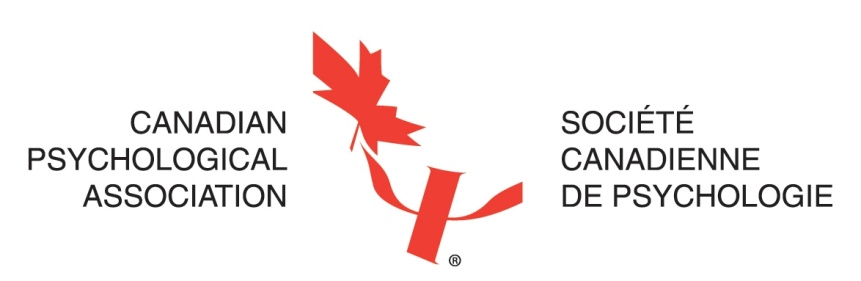 Appendix A – SPONSORAPPLICATION FOR APPROVAL OF AN ONGOING CONTINUING EDUCATION PROGRAMDate of application: Name of individual, group, or organization:Mailing address:E-mail address:Phone number:Administrator of the continuing education program (CV required):Contact person (if different from administrator):  Consulting psychologist(s), their CV(s), and their role in the continuing education program (required for individual applicants and groups/organizations owned and operated by one psychologist):Provide a brief overall description of the continuing education program, including a description of the history, objectives, targeted audiences, and organization. Include a schedule of continuing education activities offered in the last 12 months.  Attach a schedule of continuing education activities to be offered in the next calendar year. Please include the following information for each activity:Title of continuing education activityDate(s) and location of activity Schedule for the continuing education activity, including number of CE credits proposed (please note additional participant attendance monitoring requirements for concurrent conference sessions and activities not offered in-person in Standards, Criteria, and Procedures)Instructional personnel and their qualifications and backgrounds; must include CVs of all instructorsIf applicable, all individuals involved in planning or organizing the activity (e.g., conference organizing committee). Please indicate the role of psychologists in planning, organizing, or reviewing content of the activity. CVs must be included with this application.Declaration of any conflicts of interest (or absence thereof) on behalf of presenters, organizers, consultants, or others involved in the CE activityLearning objectives of the activityOutline of the material to be coveredStatement acknowledging content’s adherence to the ethical standards of the Canadian Code of Ethics for PsychologistsBrochure, website link, or other promotional materials; please indicate where statement in Section III, Note 1 of Standards, Criteria, and Procedures will appear (full statement must appear in promotional materials)Description of the intended participants, noting educational/professional requirements Description of how self-assessed and/or achieved learning will be evaluated; please include evaluation materials (please note additional evaluation requirements for activities not offered in-person in Standards, Criteria, and Procedures)Evaluation form for the activity (must address all items listed in Section IV.III.2 of Standards, Criteria, and Procedures)Please submit this form, all supporting documentation, and the relevant application fee (can be paid by cheque, Visa, or Mastercard; taxes apply for all Canadian organizations):1 to 5 annual activities:	 		$350.00 +GST/HST 6 to 10 annual activities:			$450.00 +GST/HST11 to 20 annual activities: 			$550.00 +GST/HST21 or more annual activities:		$650.00 +GST/HSTBy post:						By email:	education@cpa.ca  Continuing Education Office				Canadian Psychological Association		By fax: 	(613) 237-1674141 Laurier Avenue West, Suite 702Ottawa, ON K1P 5J3				By phone (Visa or Mastercard payments):(613) 237-2144 x.331